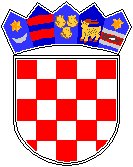 REPUBLIKA HRVATSKA GRAD Osnovna škola Petra ZrinskogZagreb, Krajiška 9KLASA: 003-06/20-01/01URBROJ: 251-132-20-1Zagreb, 27.1.2020. g.                                                                                                                            ČLANU ŠKOLSKOG ODBORA                                                                                                                     ___________________________________    POZIV                      Pozivam Vas na 5. sjednicu Školskog odbora u školskoj godini 2019./20.  Sjednica će se održati u četvrtak, 30. siječnja 2020. godine u 17:10 sati u zbornici Škole.               DNEVNI RED:               Verifikacija zapisnika 4. sjednice Školskog odbora šk. g. 2019./20.Financijsko izvješće za 2019. god., Domagoj Đaković, voditelj računovodstva.Suglasnost za nabavu kuhinjskih strojeva: ljuštilice krumpira LP-350M, tuš stolni s mješalicom, ulazni stol s koritom, izlazni stol/ulazni stol, vaga 3-6 kg, planetarna mješalica 40 litara po najpovoljnijoj pristigloj ponudi broj 310, ZIB ugo oprema d.o.o., Zagreb, u iznosu od 64.140,00 bez PDV-a odnosno 80.175,00 s PDV-om.Razno.                                                   S poštovanjem,                                                                             Predsjednica Školskog odbora                                                                             Zlatica Čolja-Hršak                                                                                M.P.               ______________________________    